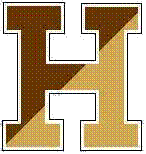 Haverhill Public Schools - School Committee AgendaFinance SubcommitteeDATE:		Wednesday, November 19, 2014TIME: 		10:00 A.M. LOCATION:  	School Administration Office, City Hall, Room 104The listings of matters are those reasonably anticipated by the Chair, which may be discussed at the meeting. Not all items listed may in fact be discussed and other items not listed may also be brought up for discussion to the extent permitted by law.Call to Order by Attorney Paul Magliocchetti, Chairperson. Roll Call – Pledge of Allegiance.Update from Interim School Business Manager.Review of Monthly Financial Report.Adjournment.